AYUNTAMIENTO DE LA GRANJA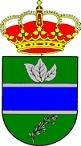 Plaza de España, s/n. 10711 LA GRANJA – CACERES - Tlfno. 927 486161	Fax. 927 486165Resolución de AlcaldíaProcedimiento: Adopción de medidas de prevención con motivo de la declaración de pandemia por el coronavirus.Interesados: Habitantes y vecinos del municipio de LA GRANJADECRETO DE LA ALCALDÍAVisto que La Organización Mundial de la Salud (OMS) declaró el miércoles 11/03/2020, a través de su máximo responsable Tedros Ghebreyesus, la pandemia por coronavirus, y mostró su preocupación por los altos niveles de propagación y gravedad, y por los alarmantes niveles de inacción.Visto que la Junta de Extremadura ha decidido, para frenar al avance del coronavirus en la región, suspender las clases en las guarderías, los colegios, institutos y en la Universidad desde este lunes día 16 y que la medida se mantendrá durante 15 días naturales, a contar desde el mismo lunes.Visto que la decisión se toma, después de que el presidente del Gobierno, PEDRO SÁNCHEZ PÉREZ-CASTEJÓN, haya recomendado a todas las comunidades autónomas cancelar todas las actividades en los centros educativos.Por todo ello, y de conformidad con lo establecido en el artículo 21.1 a) y s) de la Ley 7/1985, de 2 de abril, reguladora de bases de régimen local.RESUELVOPRIMERO. Aprobar las siguientes actuaciones en prevención del posible contagio del coronavirus:-Cierre, a partir del lunes, día 16 de marzo de 2020, de los servicios de guardería, biblioteca, gimnasio, ludoteca y demás actividades culturales y deportivas municipales, durante 15 días naturales, con la posibilidad de prorrogarlo en función de como evolucione la situación.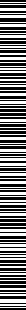 -Se prohíbe el mercadillo de los sábados, la venta ambulante y cualesquiera actos que supongan una concentración de personas.-Las solicitudes de número para el médico, sólo se atenderán por teléfono.-Siguiendo las recomendaciones de la Consejería de Sanidad de la Junta de Extremadura de fecha 11/03/2020, se ruega a todas las personas que procedan de otras Comunidades Autónomas con mas incidencia del virus, se queden en casa, durante un periodo no inferior a 72 horas.SEGUNDO. Publicar el presente Decreto en la sede electrónica, bando móvil, en el tablón de anuncios de este Ayuntamiento y a través de megafonía, para mayor difusión.CUMPLASE EL ALCALDEDOCUMENTO FIRMADO ELECTRÓNICAMENTE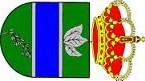 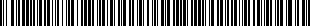 Cód. Validación: 9P35DJLZ5WNRFQN7LYN95M6MJ | Verificación: https://aytolagranja.sedelectronica.es/ Documento firmado electrónicamente desde la plataforma esPublico Gestiona | Página 2 de 2DECRETONúmero: 2020-0009 Fecha: 13/03/2020